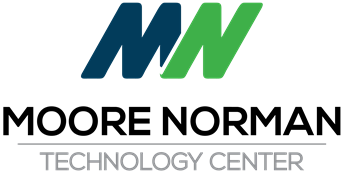 Regular Board MeetingThursday, June 20, 2019IT Building - Seminar Center4701 12th Avenue NW, Norman, OK 73069I.	 Pledge of Allegiance  II.	 Call to Order and the Recording of Members Present and Absent  III.	 Miscellaneous Public Comment In accordance with Board Policy #632, "Any person, desiring to speak to the Board of Education must meet the standards and comply with the procedures set forth below:
a. A specific agenda item, or
b. A topic which involves the operation of MNTC and, also, is a matter over which the Board of Education of MNTC can exercise control and jurisdiction.
c. In order to make a presentation about an item which is not on the agenda for the scheduled meeting, the speaker must be a resident of the MNTC School District, current student, or parent/guardian or spouse of a current student.
d. Loud, profane, abusive, threatening and/or discourteous speech and/or conduct will not be tolerated.
e. Each speaker is limited to a maximum of three minutes.IV.	 Recognition, Reports and Presentations IV.A. Review of Policy # 650 - Relationship with the Education Foundation - Karla Marshall IV.B. Conduct Public Hearing for the Purpose of Receiving Budgetary and Financial Input for Moore Norman Technology Center for FY 2019-2020 Budget V.	 Vote to Approve FY 2019-2020 Budget as presented Recommended Motion:Motion to approve FY 2019-2020 Budget as presented. This motion, made by Todd Kahoe and seconded by Max Venard, Passed.Regular Board MeetingThursday, June 20, 2019IT Building - Seminar Center4701 12th Avenue NWPage 2VI.	 Consent Agenda: All of the following items, which concern reports and items of a routine nature normally approved at a board meeting, will be approved by one board vote, unless any board member desires to have a separate vote on any or all of these items. The consent agenda consists of the discussion, consideration, and approval of the following items:VI.A. Minutes of Special Meeting May 8, 2019 VI.B. Minutes of Special Meeting May 13, 2019 VI.C. Minutes of  Regular Board Meeting May 16, 2019 VI.D. Monthly Financial Reports (Treasurer/Activity Fund) VI.E. General Fund Encumbrance numbers 1903509-1903780 VI.F. Approval of Activity Fund Sub-Accounts: Sources and Use for FY 20 VI.G. Approve Fundraisers for FY 20 VI.H. Renew Legal Service Agreement with Rosenstein, Fist, & Ringold Attorneys at Law, for FY 20 VI.I. Renew Agreement with Oklahoma Alliance for Manufacturing Excellence VI.J. Declare Items as Surplus Property and Authorize Sale of Said Items VI.K. Renew Relationship Agreements for MNTC Business Development Center Clients for FY20 as presented VI.K.1. Afendras Archeology VI.K.2. Agric Bioformatics Regular Board MeetingThursday, June 20, 2019IT Building - Seminar Center4701 12th Avenue NWPage 3VI.K.3. Galvanic Energy VI.K.4. Tel Library Partners and EDBooks VI.K.5. Simergent VI.L. Renew Affiliation Service Agreements for FY2019-2020 VI.L.1. The American Heart Association, Inc. VI.L.2. Cerner Corporation VI.L.3. The Walgreens Co. VI.L.4. Board of Regents of the University of Oklahoma VI.L.5. Education To Go - Cengage Learning VI.M. Renew Current Marketing Agreements for FY 20 VI.M.1. Rhonda Williston, dba Media One VI.M.2. Dotman Graphic Design, Inc. VI.M.3. Trifecta Communications VI.M.4. SportsTalk Network VI.M.5. Norman Transcript VI.M.6. Finalsite VI.N. Renew Lease Agreement with Board of Regent of the University of Oklahoma for Office Suite at Three Partners Place VI.O. Renew Sublease Agreement with Cleveland County Public Facilities Authority for FY 20 Regular Board MeetingThursday, June 20, 2019IT Building - Seminar Center4701 12th Avenue NWPage 4VI.P. Renew Oklahoma School Board Association Membership for FY20 in the amount of $4,100.00 VI.Q. Renew AVID Learning Software License Partnership Agreement for the Digital Video Production program FY20 Recommended Motion:Motion to Approve Consent Agenda items A - Q as presented. This motion, made by Max Venard and seconded by James Griffith, Passed.VII.	 Consider and Vote to Approve Superintendent's Personnel Recommendations: VII.A. Acknowledge Letter of Resignation - Gregg Tune VII.B. Employment of Office Assistant - Records Management VII.C. Employment of Accounts Payable Specialist VII.D. Employment of Certified Teacher - Networking VII.E. Employment of Custodian VII.F. Employment of Customer Service Representative VII.G. Employment of Part-Time Employees - June 2019 Comments:VII.B.	Stacy Barnhill was recommended for the Office Assistant position in Finance.  Stacy has been a Moore Norman CSR since October of 2017.Regular Board MeetingThursday, June 20, 2019IT Building - Seminar Center4701 12th Avenue NWPage 5VII.C.	Stefanie Klein was recommended for the Accounts Payable Specialist positon.  Stefanie has been the Office Assistant in Finance since June 2015 and has been the backup for the accounts payable and activity fund position.VII.D.	Stephanie Millican was recommended for the Networking Instructor position.  Ms. Millican filled in for the current instructor while he was deployed last year.  Ms. Millican will back an excellent 3rd teacher for this program.VII.E.	David Ruff was recommended for the Custodian position.  Mr. Ruff comes to us from Tuttle Grain and Feed where he worked in a similar capacity.VII.F.	Jade Floyd was recommended for the Customer Service Representative position.  Ms. Floyd was the Office Assistant at Harry’s TV and Appliances and has great customer service experience and skills.Recommended Motion:Motion to Approve Superintendent's Personnel Recommendations A - G as presented. This motion, made by James Griffith and seconded by Max Venard, Passed.VIII.	 Consider and Vote to Approve Bid Recommendation for Phase 3, Bid Package 1.N in the amount of $364,000.00 Recommended Motion:Motion to approve Manhattan Bid Package for Phase 3, Package 1.N. as presented. This motion, made by James Griffith and seconded by Todd Kahoe, Passed.Regular Board MeetingThursday, June 20, 2019IT Building - Seminar Center4701 12th Avenue NWPage 6IX.	 Consider and Vote to Approve the Support Services Agreement with Moore Norman Technology Center Foundation for FY 20 Recommended Motion:Motion to approve the Support Services Agreement with Moore Norman Foundation for FY 20. This motion, made by Todd Kahoe and seconded by James Griffith, Passed.X.	 Consider and Vote to Designate the following Finance positions: X.A. Angela Gallagher - Activity Fund Custodian X.B. Katie Dowden - Assistant Activity Fund Custodian X.C. Stefanie Klein - Accounts Payable Specialist Recommended Motion:Motion to Designate Finance positions as presented. This motion, made by Glen Cosper and seconded by Max Venard, Passed.XI.	 Consider and Vote to Approve Memorandum  of Understanding with the Central Oklahoma Manufacturing Alliance (COMA) for FY 20 Regular Board MeetingThursday, June 20, 2019IT Building - Seminar Center4701 12th Avenue NWPage 7Recommended Motion:Motion to approve Memorandum of Understanding with the Central Oklahoma Manufacturing Alliance (COMA) for FY 20. This motion, made by Max Venard and seconded by James Griffith, Passed.XII.	 Consider and Vote to Approve the OkACTE Property and Liability Insurance Proposal from INSURICA for FY20 as presented Recommended Motion:Motion to approve the OkACTE Property and Liability Insurance Proposal from INSURICA for FY20 as presented. This motion, made by James Griffith and seconded by Max Venard, Passed.XIII.	 Consider and Vote to Approve Amendment to SODEXO Agreement Recommended Motion:Motion to approve Amendment to SODEXO Agreement. This motion, made by Todd Kahoe and seconded by Max Venard, Passed.Regular Board MeetingThursday, June 20, 2019IT Building - Seminar Center4701 12th Avenue NWPage 8XIV.	 Consider and Vote to Approve Memorandum of Understanding with ODCTE to provide Written Exams for Persons Seeking Certifications or Licensure Recommended Motion:Motion to approve Memorandum of Understanding with ODCTE to provide written exams for persons seeking certifications or licensure. This motion, made by James Griffith and seconded by Todd Kahoe, Passed.XV.	 Consider and Vote to Approve the FY 2019-2020 Health Program Student Handbooks Recommended Motion:Motion to approve the FY 2019-2020 Health Student Handbooks as presented. This motion, made by Todd Kahoe and seconded by James Griffith, Passed.XVI.	 Consider and Vote to Approve the Partnership Agreement with Assessment Technologies Institute, LLC (ATI) for the Practical Nursing Program NCLEX Exam Regular Board MeetingThursday, June 20, 2019IT Building - Seminar Center4701 12th Avenue NWPage 9Recommended Motion:Motion to approve the Partnership Agreement with Assessment Technologies Institute, LLC (ATI) for the Practical Nursing Program NCLEX Exam. This motion, made by Todd Kahoe and seconded by James Griffith, Passed.XVII.	 Consider and Vote to Approve the Purchase of 57 Dell Precision Tower Computers for three (3) Networking Classrooms, from Dell, in the amount of $99,076.26 Recommended Motion:Motion to approve the purchase of 57 Dell Precision Tower Computers for three (3) Networking Classrooms, from Dell, in the amount of $99,076.26. This motion, made by James Griffith and seconded by Max Venard, Passed.XVIII.	 Consider and Vote to Approve the Purchase of Dell Memory Upgrades for Servers located in the Networking program area in the amount of $22,744.80 Recommended Motion:Motion to approve the purchase of Dell Memory Upgrades for Servers located in the Networking program area in the amount of $22,744.80. This motion, made by Todd Kahoe and seconded by James Griffith, Passed.Regular Board MeetingThursday, June 20, 2019IT Building - Seminar Center4701 12th Avenue NWPage 10XIX.	 Consider and Vote to Approve the Purchase of VEX Robotic Components for the five (5) off-site Pre-Engineering classrooms in the amount of $33,851.78 Recommended Motion:Motion to approve the purchase of VEX Robotic Components for the five (5) off-site Pre-Engineering classrooms in the amount of $33,851.78. This motion, made by Max Venard and seconded by James Griffith, Passed.XX.	 Consider and Vote to Approve Agreement with PAIT Group to provide Consultation, Design, Implementation and Support Services related to Office 365 and Microsoft Technologies, in the amount of $54,831.00 Recommended Motion:Motion to approve Agreement with PAIT Group to provide Consultation, Design, Implementation and Support Services related to Office 365 and Microsoft Technologies, in the amount of $54,831.00. This motion, made by James Griffith and seconded by Max Venard, Passed.XXI.	 Consider and Vote to Approve Agreement with True Digital Security, for Network Security Services  Regular Board MeetingThursday, June 20, 2019IT Building - Seminar Center4701 12th Avenue NWPage 11Recommended Motion:Motion to approve Agreement with True Digital Security, for Network Security Services. This motion, made by Todd Kahoe and seconded by James Griffith, Passed.XXII. 	Consider and Vote to  authorize the District to offer health and/or dental insurance and pay the individual premium for active Board of Education members. Such insurance shall be from those options which are available to employees of the District. This action shall become effective July 1, 2019, and shall be subject to provisions included in Oklahoma Statutes and regulations of the Employees Group Insurance Division Recommended Motion:Motion to authorize the District to offer health and/or dental insurance and pay the individual premium for active Board of Education members. This motion, made by James Griffith and seconded by Todd Kahoe, Passed.XXIII. 	New Business In accordance with Oklahoma State Statute 25 Section 25 311(A)(9), this is limited to any matter not known about or which could not have been reasonably foreseen prior to the time of posting the agenda.Regular Board MeetingThursday, June 20, 2019IT Building - Seminar Center4701 12th Avenue NWPage 12XXIV.	 Superintendent's Update: XXIV.A. OSSBA/CCOSA Conference - August 23, 24, 25, 2019, Cox Convention Center XXIV.B. Other: Comments:XXIV.B.	Jerry McConnell just returned from the National Safety Conference in Las Vegas where he received 2nd place  for Campus Safety Director of the Year.August Conference registration is open.  August Conference will now be known as the Oklahoma Summit.The Open House for the “D” area rebuild (Phase II) was a great success.  Thank you to Manhattan and The Stacy Group for sponsoring this event.XXV.	 Adjourned:  6:33 PMATTEST:_______________________				_______________________Presiding Officer						Minutes ClerkGlen Cosper:YeaJames Griffith:YeaTodd Kahoe:YeaPam Lewis:AbsentMax Venard:YeaGlen Cosper:YeaJames Griffith:YeaTodd Kahoe:YeaPam Lewis:AbsentMax Venard:YeaGlen Cosper:YeaJames Griffith:YeaTodd Kahoe:YeaPam Lewis:AbsentMax Venard:YeaGlen Cosper:YeaJames Griffith:YeaTodd Kahoe:YeaPam Lewis:AbsentMax Venard:YeaGlen Cosper:YeaJames Griffith:YeaTodd Kahoe:YeaPam Lewis:AbsentMax Venard:YeaGlen Cosper:YeaJames Griffith:YeaTodd Kahoe:YeaPam Lewis:AbsentMax Venard:YeaGlen Cosper:YeaJames Griffith:YeaTodd Kahoe:YeaPam Lewis:AbsentMax Venard:YeaGlen Cosper:YeaJames Griffith:YeaTodd Kahoe:YeaPam Lewis:AbsentMax Venard:YeaGlen Cosper:YeaJames Griffith:YeaTodd Kahoe:YeaPam Lewis:AbsentMax Venard:YeaGlen Cosper:YeaJames Griffith:YeaTodd Kahoe:YeaPam Lewis:AbsentMax Venard:YeaGlen Cosper:YeaJames Griffith:YeaTodd Kahoe:YeaPam Lewis:AbsentMax Venard:YeaGlen Cosper:YeaJames Griffith:YeaTodd Kahoe:YeaPam Lewis:AbsentMax Venard:YeaGlen Cosper:YeaJames Griffith:YeaTodd Kahoe:YeaPam Lewis:AbsentMax Venard:YeaGlen Cosper:YeaJames Griffith:YeaTodd Kahoe:YeaPam Lewis:AbsentMax Venard:YeaGlen Cosper:YeaJames Griffith:YeaTodd Kahoe:YeaPam Lewis:AbsentMax Venard:YeaGlen Cosper:YeaJames Griffith:YeaTodd Kahoe:YeaPam Lewis:AbsentMax Venard:YeaGlen Cosper:YeaJames Griffith:YeaTodd Kahoe:YeaPam Lewis:AbsentMax Venard:YeaGlen Cosper:YeaJames Griffith:YeaTodd Kahoe:YeaPam Lewis:AbsentMax Venard:Yea